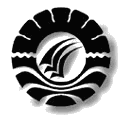 SKRIPSIPENINGKATAN KEMAMPUAN MEMBACA PERMULAAN MELALUI PENGGUNAAN MEDIA GAMBAR MURID TUNAGRAHITA RINGAN KELAS DASAR II DI SLB NEGERI BARRURAMLAH ARASJURUSAN PENDIDIKAN LUAR BIASA FAKULTAS ILMU PENDIDIKAN UNIVERSITAS NEGERI MAKASSAR 2013